Nom : Mohs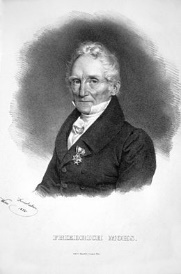 Nom au complet : Frederich MohsPériode de temps : 1773  - 1839Nationalité : Allemand 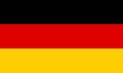 Découverte : La durete des minéraux 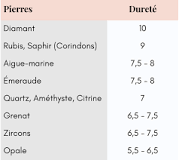 